基本信息基本信息 更新时间：2024-03-18 10:10  更新时间：2024-03-18 10:10  更新时间：2024-03-18 10:10  更新时间：2024-03-18 10:10 姓    名姓    名牧通用户4263牧通用户4263年    龄26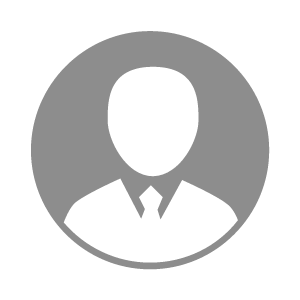 电    话电    话下载后可见下载后可见毕业院校湖北工程学院邮    箱邮    箱下载后可见下载后可见学    历本科住    址住    址湖北省黄石市湖北省黄石市期望月薪5000-10000求职意向求职意向化验员,饲料研发专员,兽药生产人员化验员,饲料研发专员,兽药生产人员化验员,饲料研发专员,兽药生产人员化验员,饲料研发专员,兽药生产人员期望地区期望地区安徽省/阜阳市|云南省/昆明市|湖北省/武汉市|安徽省/合肥市|江苏省/南京市安徽省/阜阳市|云南省/昆明市|湖北省/武汉市|安徽省/合肥市|江苏省/南京市安徽省/阜阳市|云南省/昆明市|湖北省/武汉市|安徽省/合肥市|江苏省/南京市安徽省/阜阳市|云南省/昆明市|湖北省/武汉市|安徽省/合肥市|江苏省/南京市教育经历教育经历就读学校：湖北工程学院 就读学校：湖北工程学院 就读学校：湖北工程学院 就读学校：湖北工程学院 就读学校：湖北工程学院 就读学校：湖北工程学院 就读学校：湖北工程学院 工作经历工作经历工作单位：武汉三鹰生物科技有限公司 工作单位：武汉三鹰生物科技有限公司 工作单位：武汉三鹰生物科技有限公司 工作单位：武汉三鹰生物科技有限公司 工作单位：武汉三鹰生物科技有限公司 工作单位：武汉三鹰生物科技有限公司 工作单位：武汉三鹰生物科技有限公司 自我评价自我评价本人开朗、外向，乐于助人，细心善于观察，求上进， 敬业。有实验室实习经验，无菌操作较熟练， 熟悉实验室常用仪器。有较强的生活工作环境适能力， 具备良好的思想道德与职业素质，善发现问题， 并做好解决问题的准备工作。本人开朗、外向，乐于助人，细心善于观察，求上进， 敬业。有实验室实习经验，无菌操作较熟练， 熟悉实验室常用仪器。有较强的生活工作环境适能力， 具备良好的思想道德与职业素质，善发现问题， 并做好解决问题的准备工作。本人开朗、外向，乐于助人，细心善于观察，求上进， 敬业。有实验室实习经验，无菌操作较熟练， 熟悉实验室常用仪器。有较强的生活工作环境适能力， 具备良好的思想道德与职业素质，善发现问题， 并做好解决问题的准备工作。本人开朗、外向，乐于助人，细心善于观察，求上进， 敬业。有实验室实习经验，无菌操作较熟练， 熟悉实验室常用仪器。有较强的生活工作环境适能力， 具备良好的思想道德与职业素质，善发现问题， 并做好解决问题的准备工作。本人开朗、外向，乐于助人，细心善于观察，求上进， 敬业。有实验室实习经验，无菌操作较熟练， 熟悉实验室常用仪器。有较强的生活工作环境适能力， 具备良好的思想道德与职业素质，善发现问题， 并做好解决问题的准备工作。本人开朗、外向，乐于助人，细心善于观察，求上进， 敬业。有实验室实习经验，无菌操作较熟练， 熟悉实验室常用仪器。有较强的生活工作环境适能力， 具备良好的思想道德与职业素质，善发现问题， 并做好解决问题的准备工作。本人开朗、外向，乐于助人，细心善于观察，求上进， 敬业。有实验室实习经验，无菌操作较熟练， 熟悉实验室常用仪器。有较强的生活工作环境适能力， 具备良好的思想道德与职业素质，善发现问题， 并做好解决问题的准备工作。其他特长其他特长